                    2017-2018 EĞİTİM ÖĞRETİM YILI 3 YAŞ EKİM AYI AYLIK PLANIAYIN RENGİAYIN ŞEKLİAYIN ŞEKLİSAYILARÖZBAKIMDEĞERLER EĞİTİMİKIRMIZI-SARIDAİRE-ÜÇGENDAİRE-ÜÇGEN1 VE 2  rakamı         El yıkama-Diş fırçalamaNEZAKET KURALLARITEMİZLİKKAVRAMLARKAVRAMLARMÜZİK ETKİNLİĞİMÜZİK ETKİNLİĞİOYUN ETKİNLİĞİTÜRKÇE DİL ETKİNLİĞİBÜYÜK-KÜÇÜKDOĞRU – YANLIŞAZ-ÇOK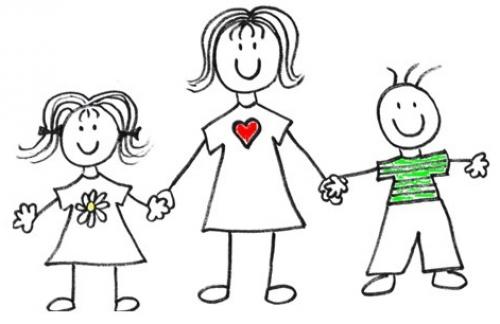 BÜYÜK-KÜÇÜKDOĞRU – YANLIŞAZ-ÇOKÖRÜMCEK FARECİKKIRMIZI BALIKTAVŞANTEKERLEME: Haydi çocuklarİĞNE BATTI CANIMI YAKTIÇAN ÇAN ÇİKOLATAÖRÜMCEK FARECİKKIRMIZI BALIKTAVŞANTEKERLEME: Haydi çocuklarİĞNE BATTI CANIMI YAKTIÇAN ÇAN ÇİKOLATAÇevir sallaMısır patlatma Kırmızı balık  (DRAMA)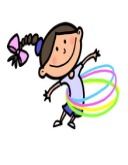 HİKÂYE:Tavşan ile kaplumbağaDoktor ziyaretiKırmızı başlıklı kızTavşancık tekerlemesi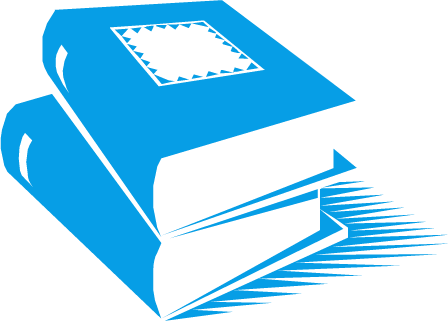 FEN VE DOĞA ETKİNLİĞİFEN VE DOĞA ETKİNLİĞİMONTESSORİ ETKİNLİĞİMONTESSORİ ETKİNLİĞİSANAT ETKİNLİĞİAKIL VE ZEKÂ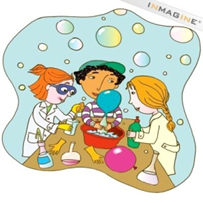 Fasülye büyütmeYİ(GÖZLEM)Mikrop deneyiAşure yapımıFasülye büyütmeYİ(GÖZLEM)Mikrop deneyiAşure yapımıŞönille tırtıl yapımıKirpiye kürdan takma çalışması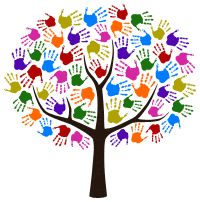 Şönille tırtıl yapımıKirpiye kürdan takma çalışmasıKesme yapıştırmaYırtma yapıştırmaBoyama etkinlikleriKatlama etkinlikleriBuruşturma etkinlikleriTİKTAK LEGOTAK ÇAKHAMUR	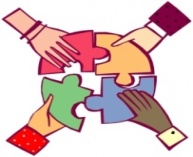             İNGİLİZCE            İNGİLİZCE OKUMA VE YAZMAYA HAZIRLIK OKUMA VE YAZMAYA HAZIRLIKMATEMATİK ETKİNLİĞİBELİRLİ GÜN VE HAFTALARSchool and classroom obj. (okul ve sınıf eşyaları)Action verbs(hareket fiilleri)Politeness rules (kibarlık kuralları)Vehicles (araçlar)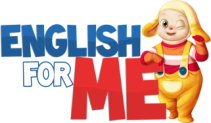 School and classroom obj. (okul ve sınıf eşyaları)Action verbs(hareket fiilleri)Politeness rules (kibarlık kuralları)Vehicles (araçlar)ÇİZGİ ÇALIŞMASIKALEM TUTMA ALIŞTIRMALARI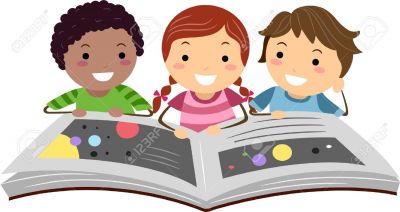 ÇİZGİ ÇALIŞMASIKALEM TUTMA ALIŞTIRMALARIRİTMİK OLARAK SAYILARI SAYIYORUZ.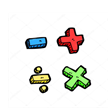 29 EKİM CUMHURİYET BAY.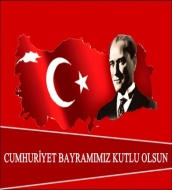 DEĞERLİ VELİMİZ;SALI GÜNLERİMİZ KİTAP GÜNÜDÜR.(Çocukların Evden getirdikleri kitaplar okunacaktır.)CUMA GÜNLERİMİZ OYUNCAK GÜNÜDÜR.AYLIK PLANIMIZI DETAYLI OLARAK İLKİZLER SİTEMİZDEN TAKİP EDEBİLİRSİNİZ.YENİ EĞİTİM VE ÖĞRENİM YILININ HERKES İÇİN BAŞARILI VE HAYIRLI OLMASI TEMENNİSİ İLE…CUMA GÜNÜ PAYLAŞIM GÜNÜMÜZDÜR.10.10.2017 Salı Günü mutfak etkinliğimizde aşure yapıcağız. DEĞERLİ VELİMİZ;SALI GÜNLERİMİZ KİTAP GÜNÜDÜR.(Çocukların Evden getirdikleri kitaplar okunacaktır.)CUMA GÜNLERİMİZ OYUNCAK GÜNÜDÜR.AYLIK PLANIMIZI DETAYLI OLARAK İLKİZLER SİTEMİZDEN TAKİP EDEBİLİRSİNİZ.YENİ EĞİTİM VE ÖĞRENİM YILININ HERKES İÇİN BAŞARILI VE HAYIRLI OLMASI TEMENNİSİ İLE…CUMA GÜNÜ PAYLAŞIM GÜNÜMÜZDÜR.10.10.2017 Salı Günü mutfak etkinliğimizde aşure yapıcağız. DEĞERLİ VELİMİZ;SALI GÜNLERİMİZ KİTAP GÜNÜDÜR.(Çocukların Evden getirdikleri kitaplar okunacaktır.)CUMA GÜNLERİMİZ OYUNCAK GÜNÜDÜR.AYLIK PLANIMIZI DETAYLI OLARAK İLKİZLER SİTEMİZDEN TAKİP EDEBİLİRSİNİZ.YENİ EĞİTİM VE ÖĞRENİM YILININ HERKES İÇİN BAŞARILI VE HAYIRLI OLMASI TEMENNİSİ İLE…CUMA GÜNÜ PAYLAŞIM GÜNÜMÜZDÜR.10.10.2017 Salı Günü mutfak etkinliğimizde aşure yapıcağız. DEĞERLİ VELİMİZ;SALI GÜNLERİMİZ KİTAP GÜNÜDÜR.(Çocukların Evden getirdikleri kitaplar okunacaktır.)CUMA GÜNLERİMİZ OYUNCAK GÜNÜDÜR.AYLIK PLANIMIZI DETAYLI OLARAK İLKİZLER SİTEMİZDEN TAKİP EDEBİLİRSİNİZ.YENİ EĞİTİM VE ÖĞRENİM YILININ HERKES İÇİN BAŞARILI VE HAYIRLI OLMASI TEMENNİSİ İLE…CUMA GÜNÜ PAYLAŞIM GÜNÜMÜZDÜR.10.10.2017 Salı Günü mutfak etkinliğimizde aşure yapıcağız. DEĞERLİ VELİMİZ;SALI GÜNLERİMİZ KİTAP GÜNÜDÜR.(Çocukların Evden getirdikleri kitaplar okunacaktır.)CUMA GÜNLERİMİZ OYUNCAK GÜNÜDÜR.AYLIK PLANIMIZI DETAYLI OLARAK İLKİZLER SİTEMİZDEN TAKİP EDEBİLİRSİNİZ.YENİ EĞİTİM VE ÖĞRENİM YILININ HERKES İÇİN BAŞARILI VE HAYIRLI OLMASI TEMENNİSİ İLE…CUMA GÜNÜ PAYLAŞIM GÜNÜMÜZDÜR.10.10.2017 Salı Günü mutfak etkinliğimizde aşure yapıcağız. DEĞERLİ VELİMİZ;SALI GÜNLERİMİZ KİTAP GÜNÜDÜR.(Çocukların Evden getirdikleri kitaplar okunacaktır.)CUMA GÜNLERİMİZ OYUNCAK GÜNÜDÜR.AYLIK PLANIMIZI DETAYLI OLARAK İLKİZLER SİTEMİZDEN TAKİP EDEBİLİRSİNİZ.YENİ EĞİTİM VE ÖĞRENİM YILININ HERKES İÇİN BAŞARILI VE HAYIRLI OLMASI TEMENNİSİ İLE…CUMA GÜNÜ PAYLAŞIM GÜNÜMÜZDÜR.10.10.2017 Salı Günü mutfak etkinliğimizde aşure yapıcağız. 